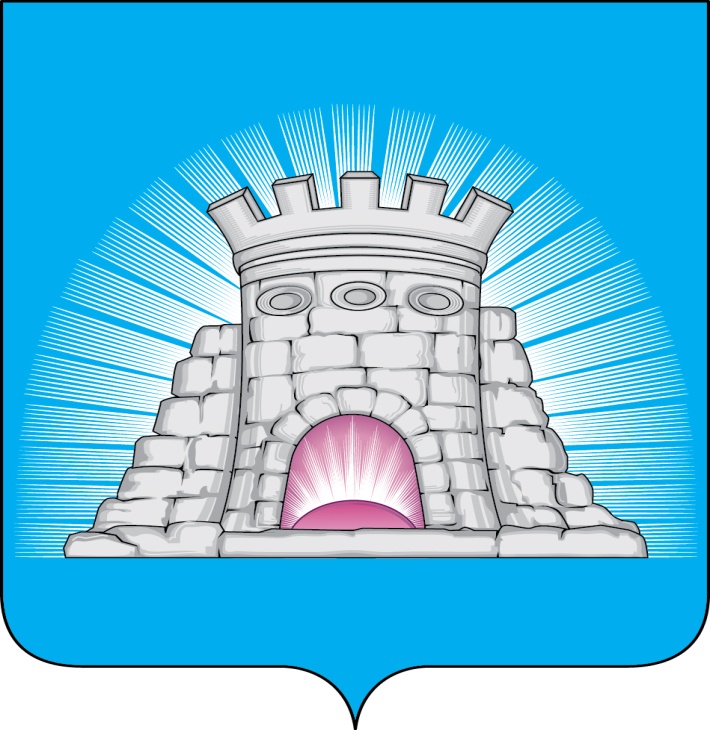 П О С Т А Н О В Л Е Н И Е                                                   06.04.2023           №    522/4г.Зарайск                        Об утверждении  Административного регламента                                      предоставления муниципальной услуги «Приём на                        обучение по образовательным программам                          начального общего, основного общего и среднего                        общего образования на территории городского                        округа Зарайск Московской области»    В соответствии с федеральными законами от 06.10.2003 № 131-ФЗ «Об общих принципах организации местного самоуправления в Российской Федерации», от 29.12.2012 № 273-ФЗ «Об образовании в Российской Федерации», постановлением главы городского округа Зарайск от 27.08.2018 №1508/8 «Об утверждении порядка разработки и утверждении административных регламентов исполнения муниципальных функций и административных регламентов предоставления муниципальных услуг»; на основании письма Министерства образования Московской области от 14.03.2023 № 18Исх-4819/06-01                                          П О С Т А Н О В Л Я Ю:     1. Утвердить Административный регламент предоставления муниципальной услуги «Приём на обучение по образовательным программам начального общего, основного общего и среднего общего образования  на территории городского округа Зарайск Московской области» (прилагается).2. Признать утратившим силу постановление главы городского округа Зарайск Московской области от 01.04.2022 № 523/4 «Об утверждении Регламента предоставления  услуги «Приём на обучение по образовательным программам начального общего, основного общего и среднего общего образования».        3. Службе по взаимодействию со СМИ администрации городского округа Зарайск Московской области разместить настоящее постановление на официальном сайте администрации городского округа Зарайск Московской области (http://zarrayon.ru/) и опубликовать в периодическом печатном издании «Зарайский                                                                                                                             010842вестник» - приложении к общественно-политической газете «За новую жизнь»  и  размещение        4. Контроль за исполнением настоящего постановления возложить на заместителя главы администрации городского округа Зарайск Московской области Гулькину Р.Д.Глава городского округа    В.А. ПетрущенкоВерно:Начальник службы делопроизводства  Л.Б. Ивлева                                                                                  06.04.2023                                                                                        Послано: в дело, ОМУ и ОГ, Гулькиной Р.Д., УО, СВ со СМИ, юридический                           отдел, газета «За новую жизнь», прокуратура.Дубова Ю.Е.8 915(131-32-92)